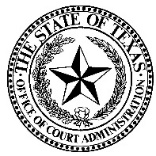 Checklists for Report on Appointments and Fees ApprovedDistrict and County CourtsTo enable compliance by district clerks and county clerks with the reporting requirements of Section 36.004 of the Government Code:These requirements apply to all case types for appointments as attorney ad litem, competency evaluator, guardian, guardian ad litem, or mediator. In order to get the clerks the information they need to prepare the report, it is recommended that:Each appointment be made by written order or some other process to document the appointment.Each approval of the payment be accomplished by a separate written order or similar process.For more information about the reporting requirements, visit http://www.txcourts.gov/reporting-to-oca.aspx. CHECKLIST for appointmentsCHECKLIST for appointmentsCHECKLIST for appointmentsCase number and styleName of person or entity appointedPosition to which appointedRelationship to ward or deceased, if relevantIndicate: Attorney, private professional guardian, public guardianship program or friend/family memberDate of appointmentCHECKLIST for orders approving paymentCHECKLIST for orders approving paymentCHECKLIST for orders approving paymentCase Number and StyleName of person or entity appointedPosition to which appointedRelationship to ward or deceased, if relevantIndicate: Attorney, private professional guardian, public guardianship program or friend/family memberDate of approval of feeSource of feesAmount of fees approvedIf fees exceed $1,000:Number of hours billed for work performedBilled expenses